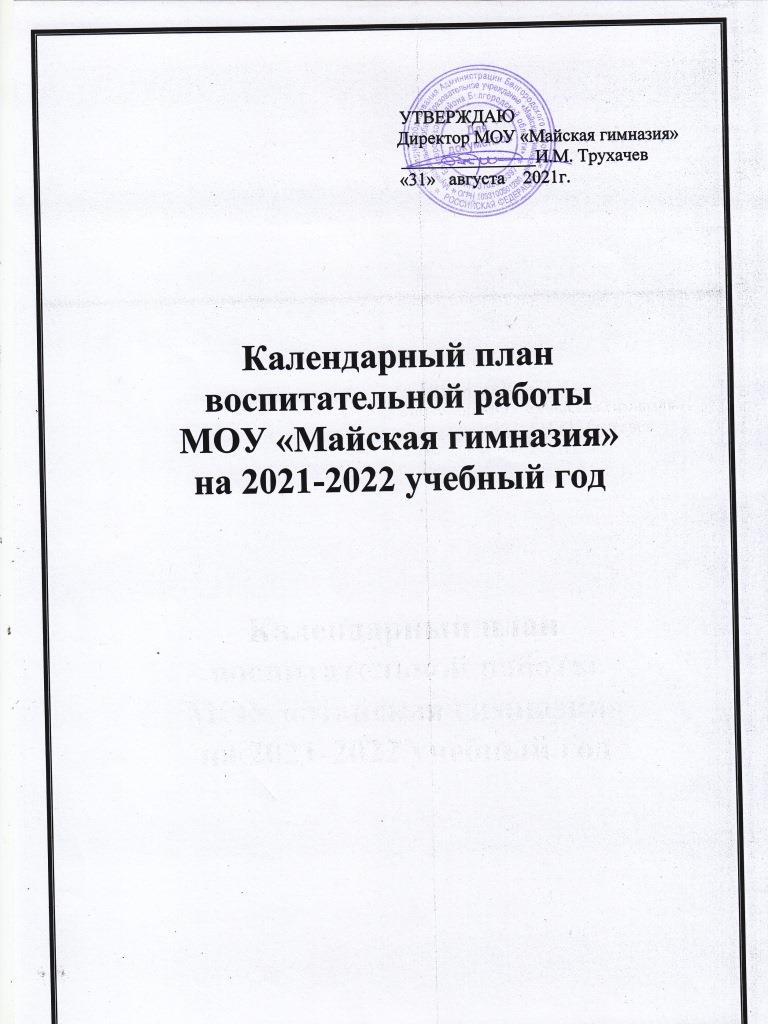 Цель воспитания в гимназии – личностное развитие обучающихся, проявляющееся:-в усвоении ими знаний основных норм, которые общество выработало на основе этих ценностей (то есть, в усвоении ими социально значимых знаний); -в развитии их позитивных отношений к этим общественным ценностям (то есть в развитии их социально значимых отношений);-в приобретении ими соответствующего этим ценностям опыта поведения, опыта применения сформированных знаний и отношений на практике (то есть в приобретении ими опыта осуществления социально значимых дел). Достижению поставленной цели воспитания обучающихся будет способствовать решение следующих основных задач: -реализовывать воспитательные возможности общешкольных ключевых дел, поддерживать традиции их коллективного планирования, организации, проведения и анализа в школьном сообществе;-реализовывать потенциал классного руководства в воспитании обучающихся, поддерживать активное участие классных сообществ в жизни гимназии;-вовлекать обучающихся в кружки, секции, клубы, студии и иные объединения, работающие по школьным программам внеурочной деятельности, реализовывать их воспитательные возможности;-использовать в воспитании обучающихся возможности школьного урока, поддерживать использование на уроках интерактивных форм занятий 
с обучающимися; -инициировать и поддерживать ученическое самоуправление – как на уровне гимназии, так и на уровне классных сообществ; -поддерживать деятельность функционирующих на базе гимназии детских общественных объединений и организаций;-организовывать для обучающихся экскурсии, экспедиции, походы 
и реализовывать их воспитательный потенциал;-организовывать профориентационную работу с обучающимися;-организовать работу школьных медиа, реализовывать их воспитательный потенциал; -развивать предметно-эстетическую среду гимназии и реализовывать ее воспитательные возможности;-организовать работу с семьями обучающихся, их родителями или законными представителями, направленную на совместное решение проблем личностного развития обучающихся.Планируемые результаты:У обучающихся сформированы представления о базовых национальных ценностях российского общества.Обучающиеся активно включены в коллективную творческую деятельность ученического самоуправления, ориентированную на общечеловеческие и национальные ценности.Максимальное количество обучающихся включено в систему дополнительного образования.Организация занятий в кружках и секциях направлена на развитие мотивации личности к познанию и творчеству.Повышено профессиональное мастерство классных руководителей и мотивация к самообразованию.Повышена педагогическая культура родителей, система работы способствует раскрытию творческого потенциала родителей, совершенствованию семейного воспитания на примерах традиций семьи, усилению роли семьи в воспитании детей.Сформирована система наставничества.Тема 2021 года: Год науки и технологий2021 год -    800-летие со дня рождения Александра Невского.2022 год – год народного искусства и нематериального культурного наследия России.2018–2027 – Десятилетие детства в Российской Федерации (Указ ПрезидентаРФ № 240 от 29.05.2017 года «Об объявлении в Российской Федерации Десятилетия детства»)Уровень начального общего образованияЦелевым приоритетом в воспитании обучающихся младшего школьного возраста (уровень начального общего образования) является создание благоприятных условий для усвоения обучающимися социально значимых знаний – знаний основных норм и традиций того общества, в котором они живут, а именно:-быть любящим, послушным и отзывчивым сыном (дочерью), братом (сестрой), внуком (внучкой); уважать старших и заботиться о младших членах семьи; выполнять посильную для обучающегося домашнюю работу, помогая старшим;-быть трудолюбивым, следуя принципу «делу — время, потехе — час» как в учебных занятиях, так и в домашних делах, доводить начатое дело до конца;-знать и любить свою Родину – свой родной дом, двор, улицу, город, село, свою страну; -беречь и охранять природу (ухаживать за комнатными растениями в классе 
или дома, заботиться о своих домашних питомцах и, по возможности, о бездомных животных в своем дворе; подкармливать птиц в морозные зимы; не засорять бытовым мусором улицы, леса, водоемы);  -проявлять миролюбие – не затевать конфликтов и стремиться решать спорные вопросы, не прибегая к силе; -стремиться узнавать что-то новое, проявлять любознательность, ценить знания;-быть вежливым и опрятным, скромным и приветливым;-соблюдать правила личной гигиены, режим дня, вести здоровый образ жизни; -уметь сопереживать, проявлять сострадание к попавшим в беду; стремиться устанавливать хорошие отношения с другими людьми; уметь прощать обиды, защищать слабых, по мере возможности помогать нуждающимся в этом  людям; уважительно относиться к людям иной национальной или религиозной принадлежности, иного имущественного положения, людям с ограниченными возможностями здоровья;-быть уверенным в себе, открытым и общительным, не стесняться быть 
в чем-то непохожим на других ребят; уметь ставить перед собой цели и проявлять инициативу, отстаивать свое мнение и действовать самостоятельно, без помощи старших.  Уровень основного общего образованияЦелевым приоритетом в воспитании обучающихся подросткового возраста (уровень основного общего образования) является создание благоприятных условий для развития социально значимых отношений обучающихся, и, прежде всего, ценностных отношений:-к семье как главной опоре в жизни человека и источнику его счастья;-к труду как основному способу достижения жизненного благополучия человека, залогу его успешного профессионального самоопределения и ощущения уверенности в завтрашнем дне; -к своему отечеству, своей малой и большой Родине как месту, в котором человек вырос и познал первые радости и неудачи, которая завещана ему предками и которую нужно оберегать; -к природе как источнику жизни на Земле, основе самого ее существования, нуждающейся в защите и постоянном внимании со стороны человека; -к миру как главному принципу человеческого общежития, условию крепкой дружбы, налаживания отношений с коллегами по работе в будущем и создания благоприятного микроклимата в своей собственной семье;-к знаниям как интеллектуальному ресурсу, обеспечивающему будущее человека, как результату кропотливого, но увлекательного учебного труда; -к культуре как духовному богатству общества и важному условию ощущения человеком полноты проживаемой жизни, которое дают ему чтение, музыка, искусство, театр, творческое самовыражение;-к здоровью как залогу долгой и активной жизни человека, его хорошего настроения и оптимистичного взгляда на мир;-к окружающим людям как безусловной и абсолютной ценности, 
как равноправным социальным партнерам, с которыми необходимо выстраивать доброжелательные и взаимоподдерживающие отношения, дающие человеку радость общения и позволяющие избегать чувства одиночества;-к самим себе как хозяевам своей судьбы, самоопределяющимся 
и самореализующимся личностям, отвечающим за свое собственное будущее. Уровень среднего общего образованияЦелевым приоритетом в воспитании обучающихся юношеского возраста (уровень среднего общего образования) является создание благоприятных условий для приобретения обучающимися опыта осуществления социально значимых дел, а именно:-опыт дел, направленных на заботу о своей семье, родных и близких; -трудовой опыт, опыт участия в производственной практике;-опыт дел, направленных на пользу своему родному городу или селу, стране 
в целом, опыт деятельного выражения собственной гражданской позиции; -опыт природоохранных дел;-опыт разрешения возникающих конфликтных ситуаций в школе, дома 
или на улице;-опыт самостоятельного приобретения новых знаний, проведения научных исследований, опыт проектной деятельности;-опыт изучения, защиты и восстановления культурного наследия человечества, опыт создания собственных произведений культуры, опыт творческого самовыражения; -опыт ведения здорового образа жизни и заботы о здоровье других людей; -опыт оказания помощи окружающим, заботы о малышах или пожилых людях, волонтерский опыт;-опыт самопознания и самоанализа, опыт социально приемлемого самовыражения и самореализации.№п/пСодержание деятельности, мероприятия ДатаУчастникиОтветственныеМодуль «Классное руководство»Модуль «Классное руководство»Модуль «Классное руководство»Модуль «Классное руководство»Модуль «Классное руководство»1.Согласно  индивидуальным планам воспитательной работы классных руководителейсентябрь-май1-4 классыКлассные руководители2.Проведение классных часовсентябрь-май1-4 классыКлассные руководители3.Составление социального паспорта классасентябрь1-4 классыКлассные руководители4.Организационные классные ученические собрания«Правила внутреннего распорядка. Правилаповедения в гимназии»сентябрь-май1-4 классыКлассные руководители5.Проведение инструктажей по технике безопасности и профилактических беседсентябрь-май1-4 классыКлассные руководители6.Организация летней занятостимай1-4 классыКлассные руководителиМодуль «Школьный урок»Модуль «Школьный урок»Модуль «Школьный урок»Модуль «Школьный урок»Модуль «Школьный урок»1.В соответствии с тематическим, календарно-тематическим и поурочным планированием учителей-предметников, в соответствии с планами воспитательной работы классных руководителейсентябрь-май1 - 4классыУчителя-предметники, Классные руководители2.Тематические урокиВ течение года1-4 классыКлассныеруководители3.Уроки безопасностиВ течение года1-4 классыКлассныеруководители4.Уроки по Календарю знаменательных событий и датВ течение года1-4 классыКлассныеруководителиМодуль «Курсы внеурочной деятельности»Модуль «Курсы внеурочной деятельности»Модуль «Курсы внеурочной деятельности»Модуль «Курсы внеурочной деятельности»Модуль «Курсы внеурочной деятельности»1.Подвижные игры в режиме «Школа полного дня»сентябрь-май1 -4 классыКлассные руководители2.Информатикасентябрь-май1-4  классыКлассные руководители3.Клуб раннего развития «Занимательный английский»сентябрь-май1классыВолоскова А.А.4.Факультатив «В мире книг»сентябрь-май2,3,4классыНенаткевич А.Н      Яцуценко О.В  Муравцева Е.В.     Пушкарева И.С. Книгина Н.Ю.      Клименко Ж.В.5.Кружок «Мой край – родная Белгородчина»сентябрь-май2 классыОрлова К.П.6.Факультатив «Занимательная математика»сентябрь-май2,3,4 классыНенаткевич А.Н      Яцуценко О.В  Муравцева Е.В. Пушкарева И.С. Книгина Н.Ю.  Демиденко А.П. Безухова Е.Н. Сафонова Р.А. Клименко Ж.В. Колиниченко А.М. Друзева  И.А. Протасова Н.С. Терновых Н.В.7.Факультатив «Удивительный мир слов»сентябрь-май2классыКузнецова  О.И. Рязанова М.П. Орлова К.П.8.Кружок «Грамотный читатель. Обучение смысловому чтению»сентябрь-май2 классыКузнецова  О.И. Рязанова М.П.9.Кружок «Мой край – родная Белгородчина»сентябрь-май3,4  классыДемиденко А.П.     Болдырева О.М. Сафонова Р.А. Колиниченко А.М. Друзева  И.А. Протасова Н.С.10.Кружок «Музыка и мы»сентябрь-май3классыХмара М.П. Турфан Н.Г.11.Факультатив «Этика: азбука добра»сентябрь-май4классыТерновых Н.В.Модуль «Работа с родителями»Модуль «Работа с родителями»Модуль «Работа с родителями»Модуль «Работа с родителями»Модуль «Работа с родителями»1.Составление социального паспортакласса, гимназиисентябрь1-4 классыАсташкина А.Б., Кырза Н.Б., социальные педагоги,классные руководители2.Общешкольные родительские собранияВ течение года1-4 классыТрухачев И.М., директор,Соловьева Л.В., заместитель директора, социальные педагоги,классные руководители3.Лектории для родителей В течение года   1-4 классыКлассные руководители, социальные педагоги4.Рейды «Родительский дорожный патруль»1 раз в месяц1-4 классыКлассные руководители5.Информационное оповещение родителей через сайтгимназии, ВК, социальные сетиВ течение года1-4 классыСоловьева Л.В., заместитель директора, Классные руководители6.Индивидуальные консультацииВ течение года1-4 классыСоловьева Л.В., заместитель директора, социальные педагоги,классные руководители7.Работа Совета профилактики с детьми группы риска,состоящими на разных видах учёта,неблагополучными семьями по вопросам воспитанияи обучения детейВ течение года1-4 классыСоловьева Л.В., заместитель директора, социальные педагоги,классные руководители8.Участие родителей в классных и общешкольныхмероприятияхВ течение года1-4 классыКлассные руководителиМодуль «Самоуправление»Модуль «Самоуправление»Модуль «Самоуправление»Модуль «Самоуправление»Модуль «Самоуправление»№п/пСодержание деятельности, мероприятияДатаУчастникиОтветственные1.Выбор актива класса.Распределение обязанностей.В течение года1-4 классыКлассные руководители2.Участие актива класса  в подготовке и проведении классных мероприятийВ течение года1-4 классКлассные руководители3.Деловая игра «Выборы Президента лагеря»июнь1-4 классыИванчихина В.В.,старший вожатыйКлассные руководителиМодуль «Ключевые общешкольные дела»Модуль «Ключевые общешкольные дела»Модуль «Ключевые общешкольные дела»Модуль «Ключевые общешкольные дела»Модуль «Ключевые общешкольные дела» 1.«Гимназия родная, здравствуй!» торжественнаялинейка, посвященнаяДню знаний1.091-4 классыСоловьева Л.В., заместитель директора,Иванчихина В.В., старший вожатый2Акция «Дети вместо цветов»1.095-9 классыКлассные руководители3День солидарности в борьбе с терроризмом «Мы помним Беслан!»03.09.5 -9 классыСоловьева Л.В.,заместитель директора по ВР, классные руководители                 4Путешествие-игра «Первый раз в первый класс!»1.091 классыКлассные руководители5День солидарности в борьбе с терроризмом. Информационные часы «Мы помним Беслан!»03.09.1-4 классыСоловьева Л.В.,заместитель директора по ВР, классные руководители                 6Международный день распространения грамотности08.091-4 классыКлассныеруководители7День пожилых людей« День добра и уважения»01.101-4 классыКлассныеруководители8Концерт к Дню учителя «С любовью к Вам, Учителя!»5.101-4 классы Классные руководители9Классный час «Во флаге- слава Белгородчины»,  посвященный Дню  флага белгородской области14.101-4 классы Классные руководители10Единый урок «Экология и энергосбережение» в рамках Всероссийского фестиваля энергосбережения16.101-4 классыЗаместитель директора, классные руководители11«Друзья мои прекрасен наш союз…» посвящение в гимназисты19.101классыКлассные руководители12Акция «Покорми птиц зимой»ноябрь-март 1-4 классыКлассные руководители13Тематическая беседа «День народного единства» Акция «Россия-Родина моя» (проведение классных часов, выставки рисунков, конкурс стихов, песен)4.111-4 классыКлассные руководители14Конкурс рисунков «Здесь Родины моей начало!»1 нед.1-4 классыИванчихина В.В., старший вожатый,Острась Е.А., учитель ИЗО15Акция «Спорт – альтернатива пагубным привычкам»10.111-4 классКлассные руководители16День встречи зимующих птиц «Зиновий-синичник» Акция «Птичья столовая»12.111-4 классыКлассные руководители17Единый классный час «Все мы разные, но мы вместе», посвященный Международному дню толерантности»16.111-4 классыКлассные руководители18День словаря. 220 лет со дня рождения В.И. Даля22.111-4классыКлассные руководители19КТД «Мама – первое слово в нашей судьбе»-Выставка рисунков и фотовыставка «Мама, милая мама»-Флешмоб «Маме посвящается»-Выставка поделок «Золотые руки наших мам и бабушек»-Праздничный концерт  «Все краски жизни для тебя»26.111-4 классыКлассные руководители20Информационные часы «Я буду знать о ВИЧ/СПИД» к Всемирному  дню борьбы со СПИДом. Конкурс рисунков и плакатов «Мы за ЗОЖ»1.121-4 классыКлассные руководители21Классный час «День Неизвестного Солдата»3.121-4 классыКлассные руководители22Международный день инвалидов-Волонтерская  акция «Подари лучики тепла» 4.121-4 классыИванчихина В.В., старший вожатый, социальный педагог23День Героев Отечества  «О Родине, о мужестве, о славе»9.121-4 классыАфанасенко В.И.,руководитель школьного краеведческого музея, классные руководители24Классные часы «Все ребята знать должны основнойзакон страны», посвящённые Дню Конституции РФ12.121-4 классыКлассные руководители25КТД «Новый год у ворот!»- «Мастерская Деда Мороза»(изготовление новогодних игрушек),- конкурс на лучшее оформление кабинета- конкурс на лучшую новогоднюю открыткуНовогодние огоньки по классам24 – 28.121-4 классыКлассные руководители26Всемирный день «Спасибо». Акция «Будь вежлив сегодня и всегда!»11.011-4 классыКапустина Р.Н., библиотекарь, классные руководители27Час памяти «Блокада Ленинграда» 27.011-4 классыКлассные руководители28Единый урок истории к Международному дню памяти жертв Холокоста27.011-4 классыКапустина Р.Н., библиотекарь, классные руководители29Классные часы в рамках Недели безопасного Интернетафевраль1-4 классыКапустина Р.Н., библиотекарь, классные руководители30День памяти о россиянах, исполнявших служебный долг за пределами Отечества15.021- 4 классыКлассные руководители31Конкурсная программа «А ну-ка, мальчишки!». 18.021-4 классыКлассные руководители32Классные часы, посвящённые празднику «День защитника Отечества»21.021- 4 классыКлассные руководители33Международный женский деньКонцерт «В этот день, весной согретый, все цветы, улыбки –вам, милые женщины!»05.031- 4 классы Учителя музыки, классные руководители34Всероссийская неделя детской и юношеской книги23 – 29.031 – 4 классыКапустина Р.Н., библиотекарь,  классные руководители35140 лет со дня рождения К.И. Чуковского31.031- 4 классыКлассные руководители36Всемирный день здоровья -Тематический классный час«Здоровье – путь к успеху!» Конкурс бюллетеней здоровья  «Правильное питание - залог здоровья»03.041 – 4 классыУчителя физической культуры37Акция «Рука в руке» - концерт для воспитанников детского дома, реабилитационного центра  08.041-4 классыКлассные руководители38Акция «Первоцветы»апрель1-4 классы Классные руководители39Экологический месячникапрель1-4 классы Классные руководители40День космонавтики. Урок, посвященный Ю.Гагарину. «Первый в космосе»12.041 – 4 классыУчителя музыки, классные руководители,  Капустина Р.Н., библиотекарь41Всемирный день Земли22.041-4 классы Классные руководители42Акция «Георгиевская ленточка» с 23.041- 4 классы Классные руководители43Праздник, посвящённый Дню Победы советского народа в Великой Отечественной войне 1941 - 1945 годов07.051-4 классыУчителя музыки, классные руководители, Капустина Р.Н., библиотекарь44Участие во Всероссийской акции «Бессмертный полк»09.051-4 классыКлассные руководители45Международный день семьи15.051-4 классы Классные руководители46День славянской письменности и культуры.Тематический классный час «История русской письменности. «Живая азбука» Кирилла и Мефодия»24.051-4 классыКлассные руководители47Театрализованный праздник «До свидания, 1-й класс!»25.051 классыКлассные руководители48Праздник «Прощай, начальная школа»май4 классыКлассные руководителиМодуль «Детские общественные объединения»Модуль «Детские общественные объединения»Модуль «Детские общественные объединения»Модуль «Детские общественные объединения»Модуль «Детские общественные объединения»1.Участие в проектах и акциях РДШв течение года1 – 4 классыКлассные руководители,  2.Участие в проектах различного уровня (конкурсах, играх, программах и т.д.)в течение года1 – 4 классыКлассные руководители,  Модуль «Экскурсии, экспедиции, походы»Модуль «Экскурсии, экспедиции, походы»Модуль «Экскурсии, экспедиции, походы»Модуль «Экскурсии, экспедиции, походы»Модуль «Экскурсии, экспедиции, походы»1.Виртуальные экскурсии в музеи  Белгородского района, Белгородской области, Российской ФедерацииВ течение месяца1-4 классы Классные руководители2.Экскурсии по историческим и памятным местам Белгородского района, Белгородской области, Российской ФедерацииВ течение года1-4 классыКлассные руководители3.Посещение выставок, театральныхпостановок, филармоний,библиотек, развлекательных центров,В течение года1-4 классыКлассные руководители4.Туристические походы по родному краюВ течение года1-4 классыКлассные руководителиМодуль «Школьные и социальные медиа»Модуль «Школьные и социальные медиа»Модуль «Школьные и социальные медиа»Модуль «Школьные и социальные медиа»Модуль «Школьные и социальные медиа»1.Размещение созданных детьми тематических рассказов, стихов, сказок  на VKВ течение года1-4 классы Классные руководители2.2.Участие в съемках  информационных и праздничных роликов, размещение их   на VKВ течение года1-4 классы Классные руководителиМодуль «Школа безопасности»Модуль «Школа безопасности»Модуль «Школа безопасности»Модуль «Школа безопасности»Модуль «Школа безопасности»1.Минутки безопасности  «подождешь минутку –сбережешь жизнь!»1.091-4 классыКлассные руководители2.Месячник по предупреждению ДДТТ «Внимание –дети!» (по особому плану)-Смотр –конкурс детского рисунка «Светофор»сентябрь,май1-4 классыВоробьев Ю.П., учитель ОБЖ, Иванчихина В.В., старший вожатый, классные руководители3.Беседа «Твой безопасный маршрут»сентябрь1-4 классы Классные руководители4.Неделя безопасности:-учебная эвакуация;-просмотр и обсуждение мультфильмов «Моя безопасность»сентябрь1-4 классыВоробьев Ю.П., учитель ОБЖ, классные руководители5.Всероссийский урок безопасности школьников в интернетеоктябрь1-4 классыЗаместитель директора, классные руководители6.Классные часы «Правила пожарной безопасности»ноябрь1-4 классКлассные руководители7.Инструктаж по ТБ «Опасность пользования пиротехническими средствами и взрывчатыми веществами»декабрь1-4 классыКлассные руководители8.Инструктаж по ТБ «Правила поведения в чрезвычайных ситуациях»январь1-4 классыКлассные руководители9.Игровой классный час «Культура поведения на переменах»февраль1-4 классыКлассные руководители10.Беседа «Тонкий ледмарт1-4 классыКлассные руководители11.Беседа  «Правила поведения на железной дороге»апрель1-4 классыКлассные руководители12.Декада «Внимание –дети!» (по особому плану)май1-4 классы Классные руководителиМодуль «Организация предметно - эстетической среды»Модуль «Организация предметно - эстетической среды»Модуль «Организация предметно - эстетической среды»Модуль «Организация предметно - эстетической среды»Модуль «Организация предметно - эстетической среды»1.Оформление классного уголка сентябрь1-4 классыКлассные руководители2.Выставка «Зимняя фантазия»декабрь1-4 классыКлассные руководители3.Участие в выставках и конкурсах декоративно-прикладного творчестваВ течение года1-4 классыКлассные руководители4.Выставки рисунков, фотографий, творческих работ,посвящённых событиям и памятным датамВ течение года1-4 классыКлассные руководителиМодуль «Ценности жизни»Модуль «Ценности жизни»Модуль «Ценности жизни»Модуль «Ценности жизни»Модуль «Ценности жизни»1.Анкета на выявление социальных характеристик семьиСентябрь1-4 классыКлассные руководители2.Методики «Ценностные ориентацииВ течение года1-4 классыПсихологи3.Охват внеклассной работой социально-незащищенной категории учащихся и учащихся с девиантным поведением. Привлечение в кружки и спортивные секции.Сентябрь1-4 классыСоциальные педагоги4.Участие в акциях: «Стиль жизни - здоровье», «Белая ромашка», «Белый цветок», «Ладошки доброты», «Красная лента», «Российский красный крест», «День позитива»   и др.В течение года1-4 классы  Социальные педагоги, классные руководители5.Организация свободного времени и летнего отдыха детей, нуждающихся в социально-педагогической помощи. В течение года1-4 классыСоциальные педагоги6. Тестирование «Что я знаю и чего я не знаю»В течение года1-4 классыПсихологи7.Игровые занятия,  классные часы на темы:   «Ценности жизни», «Моя семья», «Хочу- могу - буду»В течение года 1-4 классыКлассные руководители  8.Занятие с элементами тренинга «Я и моё здоровье как ценность»В течение года1-4 классыСоц. педагоги9.Конкурс рисунков, направленный на формирование здорового образа жизниВ течение года1-4 классыСоц. педагоги, учителя ИЗО10.Творчество как ценность. Мир глазами детей (рисунки)В течение года1-4 классыУчителя ИЗО11.«Мои ценности: жизнь, здоровье, время, друзья, семья, успехи»В течение года1-4 классыМедицинские сестрыМодуль «Классное руководство»Модуль «Классное руководство»Модуль «Классное руководство»Модуль «Классное руководство»Модуль «Классное руководство»Модуль «Классное руководство»№п/пСодержание деятельности, мероприятия ДатаДатаУчастникиОтветственные1.Согласно  индивидуальным планам воспитательной работы классных руководителейсентябрь-майсентябрь-май5-9 классыКлассные руководители2.Проведение классных часовсентябрь-майсентябрь-май5 -9 классыКлассные руководители3.Составление социального паспорта классасентябрьсентябрь5-9 классыКлассные руководители4.Организационные классные ученические собрания«Правила внутреннего распорядка. Правилаповедения в гимназии»сентябрь-майсентябрь-май5 -9 классыКлассные руководители5.Проведение инструктажей по технике безопасности и профилактических беседсентябрь-майсентябрь-май5-9 классыКлассные руководители6.Организация летней занятостимаймай5 -9 классыКлассные руководителиМодуль «Школьный урок»Модуль «Школьный урок»Модуль «Школьный урок»Модуль «Школьный урок»Модуль «Школьный урок»Модуль «Школьный урок»1.В соответствии с тематическим, календарно-тематическим и поурочным планированием учителей-предметников, в соответствии с планами воспитательной работы классных руководителейсентябрь-майсентябрь-май5-9 классыУчителя-предметники, Классные руководители2.Тематические урокиВ течение годаВ течение года5 -9 классыКлассныеруководители3.Уроки безопасностиВ течение годаВ течение года5-9 классыКлассныеруководители4.Уроки по Календарю знаменательных событий и датВ течение годаВ течение года5 -9 классыКлассныеруководителиМодуль «Курсы внеурочной деятельности»Модуль «Курсы внеурочной деятельности»Модуль «Курсы внеурочной деятельности»Модуль «Курсы внеурочной деятельности»Модуль «Курсы внеурочной деятельности»Модуль «Курсы внеурочной деятельности»1.Спортивная секция «Спортивные игры»сентябрь-майсентябрь-май5-9 классыЕременко Н.В.Денисов М.Ю.Куцко С.А.Еременко М.С.2.Музейное дело «Юные музееведы»сентябрь-майсентябрь-май5-7 классыАфанасенко В.И.3.Кружок «Православная культура»сентябрь-майсентябрь-май5 -9 классыТокарева Е.М. Ровенская Л.Е. Щуров Р.Н. Уварова Е.П.4.Кружок «ЮИД»сентябрь-майсентябрь-май5 -7 классыВоробьев Ю.П.5.Лаборатория «Я и моя жизнь»сентябрь-майсентябрь-май5 -9 классыКлассные руководители6.Кружок «Финансовая грамотность»сентябрь-майсентябрь-май5 -7 классыЦабренко Г.Н. Иванова И.В.7.Кружок «Музыка и мы»сентябрь-майсентябрь-май5 -7 классыХмара М.П. Турфан Н.Г.8.Волонтерсентябрь-майсентябрь-май6 классыАсташкина А.Б.9.Информатикасентябрь-майсентябрь-май6 классыТокарь Т.В. Шатило Р.А.10.Кружок «Проба пера»сентябрь-майсентябрь-май7 классыЩур И.А.11.Кружок «Развитие познавательных способностей»сентябрь-майсентябрь-май8 классыОрлова В.И.12.Кружок «Финансовая грамотность»сентябрь-майсентябрь-май8 -9классыПутятин С.Н. Диденко С.Н.13.Кружок «Хоровое пение»сентябрь-майсентябрь-май8 -9 классыТурфан Н.Г.      Хмара М.П.14.Факультатив «Профессиональное самоопределение»сентябрь-майсентябрь-май9 классыКлассные руководители15.Кружок «Основы математической логики»сентябрь-майсентябрь-май9 классыКрасноруцкая Л.А.Модуль «Работа с родителями»Модуль «Работа с родителями»Модуль «Работа с родителями»Модуль «Работа с родителями»Модуль «Работа с родителями»Модуль «Работа с родителями»1.Составление социального паспортакласса, гимназиисентябрьсентябрь5-9 классыАсташкина А.Б., Кырза Н.Б., социальные педагоги,классные руководители2.Общешкольные родительские собранияВ течение годаВ течение года5 -9 классыТрухачев И.М., директор,Соловьева Л.В., заместитель директора, Классные руководители3.Лектории для родителей В течение годаВ течение года5-9 классыКлассные руководители4.Рейды «Родительский дорожный патруль»1 раз в месяц1 раз в месяц5 -9 классыКлассные руководители5.Информационное оповещение родителей через сайтгимназии, ВК, социальные сетиВ течение годаВ течение года5-9 классыСоловьева Л.В., заместитель директора, Классные руководители6.Индивидуальные консультацииВ течение годаВ течение года5 -9 классыСоловьева Л.В., заместитель директора, социальные педагоги,классные руководители7.Работа Совета профилактики с детьми группы риска, состоящими на разных видах учёта, неблагополучными семьями по вопросам воспитанияи обучения детейВ течение годаВ течение года5-9 классыСоловьева Л.В., заместитель директора, социальные педагоги,классные руководители8.Участие родителей в классных и общешкольных мероприятияхВ течение годаВ течение года5 -9 классыКлассные руководителиМодуль «Самоуправление»Модуль «Самоуправление»Модуль «Самоуправление»Модуль «Самоуправление»Модуль «Самоуправление»Модуль «Самоуправление»1.Выбор актива класса.Распределение обязанностей.В течение годаВ течение года5-9 классыКлассные руководители2.Участие актива класса  в подготовке и проведении классных мероприятийВ течение годаВ течение года5 -9 классыКлассные руководители3.Деловая игра «Выборы органов ученического самоуправления»октябрьоктябрь5-9 классыИванчихина В.В.,старший вожатыйКлассные руководители4.Рейд «Имидж гимназиста» по проверке внешнего вида учащихся1 раз в месяц1 раз в месяц5-9 классыИванчихина В.В.,старший вожатыйКлассные руководители5.Рейд «Опозданиям- НЕТ!»  по выполнению режима учебного дня.ежедневноежедневно5-9 классыДежурный класс,Классные руководителиМодуль «Профориентация»Модуль «Профориентация»Модуль «Профориентация»Модуль «Профориентация»Модуль «Профориентация»Модуль «Профориентация»1.Оформление уголка профориентации «В мире профессий»сентябрьсентябрь5-9 классыКлассные руководители2.Классные часыКто я? (Образ «Я» и самооценка) Что такое хорошо и что такое плохо?Я чувствую, значит, я существуюВнимание и памятьИнтерес к профессииЗадатки и склонности .Как развивать способностиЧто я знаю о профессияхсентябрь-майсентябрь-май5 классы Классные руководители3Какой я? (Самооценка и уровень притязаний)                                                   Мои недостатки и мои достоинства       Укрощение эмоций                          Профессиональные склонности  Мыслитель или художник                          Формула профессиисентябрь-майсентябрь-май6 классыКлассные руководители4Успех и уровень притязанийСвобода и ответственностьПоведение в конфликтахОпределение типа будущей профессииТехнические способностиПризнаки профессиисентябрь-майсентябрь-май7 классыКлассные руководители5Формула успехаБизнес и моральСоциальный интеллектОпределение профессиональных интересовЧеловеческий факторИдеальная профессиясентябрь-майсентябрь-май 5-9 классКлассные руководители6  «Я – реальный, я – идеальный»Мотивы выбора профессииСтиль общенияПрофессиональный тип личностиПрофессия и здоровьеСовременный рынок трудасентябрь-майсентябрь-май5-9 классыКлассные руководители7.Трудовой десант «Продлим жизнь книге!»маймай5-9 классыКлассные руководители8Организация экскурсий в учебные заведения и предприятия района,  областимарт, апрельмарт, апрель5- 9классыКлассные руководители9«День открытых дверей» в вузах г. Белгорода март, апрельмарт, апрель9 классыКлассные руководителиМодуль «Ключевые общешкольные дела»Модуль «Ключевые общешкольные дела»Модуль «Ключевые общешкольные дела»Модуль «Ключевые общешкольные дела»Модуль «Ключевые общешкольные дела»Модуль «Ключевые общешкольные дела»1.«Гимназия родная, здравствуй!» торжественная линейка, посвященнаяДню знаний1.091.095-9 классыСоловьева Л.В., заместитель директора,Иванчихина В.В., старший вожатый2.Акция «Дети вместо цветов 2021»август1.09август1.095-9 классыКлассные руководители3.День солидарности в борьбе с терроризмом. Информационные часы «Мы помним Беслан!»03.09.03.09.5 -9 классыСоловьева Л.В.,заместитель директора по ВР, классные руководители                 4.День Здоровья17.0917.095 -9 классыУчителя физической культуры, классные руководители5.Экологический субботник30.0930.095-9 классыСоловьева Л.В., заместитель директора,Комитет «Экология»,классные руководители6.День пожилых людей« День добра и уважения». Акция «К людям с добром»01.1001.105 -9 классыКлассныеруководители7.Концерт к Дню учителя «С любовью к Вам, Учителя!»5.105.105-9 классыСоловьева Л.В.,заместитель директораКлассные руководители8.День дублера5.105.10   9 классыСоловьева Л.В.,заместитель директораКлассные руководители9.Классный час «Во флаге- слава Белгородчины»,  посвященный Дню  флага белгородской области14.1014.105-9 классыКлассныеруководители10.Единый урок «Экология и энергосбережение» в рамках Всероссийского фестиваля энергосбережения16.1016.105 -9 классыЗаместитель директора, классные руководители11.Акция «Покорми птиц зимой»ноябрь-март ноябрь-март 5-7 классыКлассные руководители12Тематическая беседа «День народного единства» Акция «Россия-Родина моя» (проведение классных часов, выставки рисунков, конкурс стихов, песен)4.114.115 -9 классыЗаместитель директора, классные руководители13.Акция «Спорт – альтернатива пагубным привычкам»10.1110.115-9 классыКлассные руководители200 - летие со дня рождения Ф.М. Достоевского11.11.11.11.5-9 классыКлассные руководители14.День встречи зимующих птиц «Зиновий-синичник»12.1112.115 -7 классыКлассные руководители15.Единый классный час «Все мы разные, но мы вместе», посвященный Международному дню толерантности»16.1116.115-9 классыКлассные руководителиДень словаря. 220 лет со дня рождения В.И. Даля22.1122.11 5-9классыКлассные руководители16.КТД «Мама – первое слово в нашей судьбе»-Выставка рисунков и фотовыставка «Мама, милая мама»-Флешмоб «Маме посвящается»-Выставка поделок «Золотые руки наших мам и бабушек»-Праздничный концерт  «Все краски жизни для тебя»26.1126.115 -9 классыКлассные руководители17.Акция «СПИД – знать, чтобы жить», посвященная Всемирному дню борьбы со СПИДом.  -Информационные часы «Я буду знать о ВИЧ/СПИД» к Всемирному  дню борьбы со СПИДом. -Выступление волонтерской группы «СПИД – знать, чтобы жить»-«Спиду –нет!», раздача буклетов и информационных материалов-Акция «Красная лента» - Час общения «Пусть всегда будет завтра» (профилактика СПИДа)-Конкурс рисунков и плакатов «Мы за ЗОЖ»1.121.125-9 классыАсташкина А.Б., Кырза Н.Б., социальные педагоги Классные руководители18.Классный час «День Неизвестного Солдата»03.1203.125 -9 классыКлассные руководители19.Международный день инвалидов-Волонтерская  акция «Подари лучики тепла» 04.1204.125-9 классыИванчихина В.В., старший вожатый, социальный педагогДень добровольца (волонтера) в России05.1205.125-9 классыКлассные руководители20.День Героев Отечества  «О Родине, о мужестве, о славе»09.1209.125-9 классыАфанасенко В.И.,руководитель школьного краеведческого музея, классные руководители21200 лет со дня рождения Н.А. Некрасова10.1210.125-9 классыКлассные руководители22.Конкурс рисунков «Я рисую свои права»11.1211.125-9 классыИванчихина В.В., старший вожатый, Острась Е.А., учитель ИЗО23.Классные часы «Конституция России- основной закон государства», посвящённые Дню Конституции РФ12.1212.125 -9 классыКлассные руководители24.КТД «Новый год у ворот!»- «Мастерская Деда Мороза»(изготовление новогодних игрушек),                                                                        - конкурс на лучшее оформление кабинета                                                                     - конкурс на лучшую новогоднюю открытку                                               Новогодние огоньки по классам24 – 28.1224 – 28.125-9 классыКлассные руководители25.Всемирный день «Спасибо». Акция «Будь вежлив сегодня и всегда!»11.0111.015-9 классыКапустина Р.Н., библиотекарь, классные руководители26.Час памяти «Блокада Ленинграда» 27.0127.015 -9 классыКлассные руководители27.Единый урок истории к Международному дню памяти жертв Холокоста27.0127.015-9 классыКапустина Р.Н., библиотекарь, классные руководители28.Месячник оборонно-массовой работы (по особому плану)Январь-февральЯнварь-февраль8-9 классыКлассные руководители29.Классные часы в рамках Недели безопасного Интернетафевральфевраль5 -9 классыКлассные руководители30.День памяти о россиянах, исполнявших служебный долг за пределами Отечества15.0215.025 -9 классыКлассные руководители31.Конкурсная программа «А ну-ка, мальчики!». 18.0218.025-9 классыКлассные руководители32.Классные часы, посвящённые празднику «День защитника Отечества»21.0221.025 -9 классыКлассные руководители33.Праздничный концерт«Поклонитесь солдатам России»22.0222.025-9 классыклассный руководитель34.Праздник «Прощай, зимушка-зима!»25.0225.025-9 классыУчителя музыки, классные руководители35.КТД «Крылья весны»                     Международный женский деньКонцерт «В этот день, весной согретый, все цветы, улыбки –вам, милые женщины!»4.034.035-9 классыУчителя музыки, классные руководители36. «День православной книги»                  Информ-беседа «Живое  слово мудрости  духовной»11.0311.035-9 классКлассные руководители37.Всероссийская неделя детской и юношеской книги23 – 29.0323 – 29.035 -9 классыКапустина Р.Н., библиотекарь,  классные руководители38.Всемирный день здоровья -Тематический классный час«Здоровье – путь к успеху!» Конкурс бюллетеней  «Правильное питание - залог здоровья»1.041.045-9 классыУчителя физической культуры39.Всемирный день здоровья -Тематический классный час«Здоровье – путь к успеху!»Конкурс бюллетеней здоровья «Правильное питание - залог здоровья»7.047.045-9 классыУчителя физической культуры40.Акция «Рука в руке» - концерт для воспитанников детского дома, реабилитационного центра  08.04 08.045-9 классыКлассные руководители41.Акция «Первоцветы»апрельапрель5 -9 классыКлассные руководители42.Экологический месячник-Информационные часы «Берегите природу»-Акция «Наш парк»апрельапрель5-9 классыКлассные руководители43.День космонавтики. Гагаринский урок «Первый в космосе»12.0412.045 -9 классыУчителя музыки, классные руководители,  Капустина Р.Н., библиотекарь44.День местного самоуправленияПравовой урок «Власть в шаговой доступности21.0421.048-9 классыКлассные руководители45.Акция «Георгиевская ленточка» с 22.04с 22.045-9 классыКлассные руководители46.КТД  «Великая Победа!» Праздник, посвящённый Дню Победы советского народа в Великой Отечественной войне 1941 - 1945 годов 6.056.055 -9 классыУчителя музыки, классные руководители, Капустина Р.Н., библиотекарь47.Литературно – музыкальная композиция                                  «Победный май: живем и помним!»7.057.055-9 классыКлассные руководители Комитет «Патриот», «Пресс-центр», «культура и досуг»48.Участие во Всероссийской акции «Бессмертный полк»9.059.055-9 классыКлассные руководители49.День славянской письменности и культуры.Тематический классный час «История русской письменности. «Живая азбука» Кирилла и Мефодия»24.0524.055 -9 классыКлассные руководители50.Торжественная линейка «Последний звонок»25.0525.059 классыСоловьева Л.В., заместитель директора,Иванчихина В.В., старший вожатыйМодуль «Детские общественные объединения»Модуль «Детские общественные объединения»Модуль «Детские общественные объединения»Модуль «Детские общественные объединения»Модуль «Детские общественные объединения»Модуль «Детские общественные объединения»1.Участие в проектах, акциях, конкурсах, днях единых действий  РДШв течение годав течение года5-9 классыИванчихина В.В., старший вожатыйКлассные руководители 2.Участие в проектах различного уровня (конкурсах, играх, программах и т.д.)в течение годав течение года5 -9 классыКлассные руководители 3.Участие в волонтерской деятельности. Работа волонтерского отряда «Пламенные сердца»в течение годав течение года8-9 классыИванчихина В.В.,Старший вожатый, Кырза Н.Б., социальный педагогКлассные руководители 4.Участие в юнармейском движениив течение годав течение года5-9 классыГриднев В.В., педагог-организаторКлассные руководители 5.Работа военно-патриотического клуба «Застава»в течение годав течение года  9 классыГриднев В.В., педагог-организаторКлассные руководители 6.Участие в развитии движения КВН. «Школьный КВН»сентябрь-декабрьсентябрь-декабрь8-9  классыИванчихина В.В., старший вожатыйМодуль «Экскурсии, экспедиции, походы»Модуль «Экскурсии, экспедиции, походы»Модуль «Экскурсии, экспедиции, походы»Модуль «Экскурсии, экспедиции, походы»Модуль «Экскурсии, экспедиции, походы»Модуль «Экскурсии, экспедиции, походы»1.Виртуальные экскурсии в музеи  Белгородского района, Белгородской области, Российской ФедерацииВ течение месяцаВ течение месяца5-9 классыКлассные руководители2.Экскурсии по историческим и памятным местам Белгородского района, Белгородской области, Российской ФедерацииВ течение годаВ течение года5 -9 классыКлассные руководители3.Посещение выставок, театральныхпостановок, филармоний,библиотек, развлекательных центровВ течение годаВ течение года5-9 классыКлассные руководители4.Туристические походы по родному краюВ течение годаВ течение года5 -9 классыКлассные руководителиМодуль «Школьные и социальные медиа»Модуль «Школьные и социальные медиа»Модуль «Школьные и социальные медиа»Модуль «Школьные и социальные медиа»Модуль «Школьные и социальные медиа»Модуль «Школьные и социальные медиа»1.Размещение созданных учащимися тематических рассказов, стихов, сказок  на VKВ течение годаВ течение года5-9 классыКлассные руководители2.2.Участие обучающихся в съемках  информационных и праздничных роликов, размещение  видеороликов  на VKВ течение годаВ течение года5 -9 классыКлассные руководители3.Размещение обучающимися информации о проведенных акциях, мероприятиях на ВКВ течение годаВ течение года5 -9 классыКлассные руководители4.Участие в организации и работе  школьного радио и школьного телевиденияВ течение годаВ течение года5 -9 классыКлассные руководителиМодуль «Школа безопасности»Модуль «Школа безопасности»Модуль «Школа безопасности»Модуль «Школа безопасности»Модуль «Школа безопасности»Модуль «Школа безопасности»1.Минутки безопасности  «подождешь минутку –сбережешь жизнь!»1.091.095-9 классыКлассные руководители2.Месячник по предупреждению ДДТТ «Внимание –дети!» (по особому плану)сентябрь,майсентябрь,май5 -9 классыВоробьев Ю.П., учитель ОБЖ, Иванчихина В.В., старший вожатый, классные руководители3.Беседа «Твой безопасный маршрут»сентябрьсентябрь5-9 классыКлассные руководители4.Неделя безопасности:-учебная эвакуация;Беседа «Правила нашей безопасности»сентябрьсентябрь5 -9 классыВоробьев Ю.П., учитель ОБЖ, классные руководители5.День гражданской обороны МЧС России-Просмотр учебных фильмов04.1004.105-9 классыКлассные руководители,Воробьев Ю.П., учитель ОБЖ6.Всероссийский урок безопасности школьников в сети Интернетоктябрьоктябрь5-9 классыЗаместитель директора, классные руководители7.Классные часы «Правила пожарной безопасности»ноябрьноябрь5 -9 классыКлассные руководители8.Инструктаж по ТБ «Опасность пользования пиротехническими средствами и взрывчатыми веществами»декабрьдекабрь5-9 классыКлассные руководители9.Инструктаж по ТБ «Правила поведения в чрезвычайных ситуациях»январьянварь5-9 классыКлассные руководители10.Классный час «Правила поведения в общественных местах»февральфевраль5 -9 классыКлассные руководители11.Беседа «Тонкий лед»мартмарт5-9 классыКлассные руководители12.Беседа  «Правила поведения на железной дороге»апрельапрель5 -9 классыКлассные руководители13.Декада «Внимание –дети!» (по особому плану)маймай5-9 классыКлассные руководители14.Международный день детского телефона доверия «Ты не один» 17.0517.055-9 классыКлассные руководителиМодуль «Организация предметно- эстетической среды»Модуль «Организация предметно- эстетической среды»Модуль «Организация предметно- эстетической среды»Модуль «Организация предметно- эстетической среды»Модуль «Организация предметно- эстетической среды»Модуль «Организация предметно- эстетической среды»1.Оформление классного уголка сентябрьсентябрь5-9 классыКлассные руководители2.Выставка «Зимняя фантазия»декабрьдекабрь5 -9 классыКлассные руководители3.Участие в выставках и конкурсах декоративно-прикладного творчестваВ течение годаВ течение года5-9 классыКлассные руководители4.Выставки рисунков, фотографий, творческих работ,посвящённых событиям и памятным датамВ течение годаВ течение года5 -9 классыКлассные руководителиМодуль «Ценности жизни»Модуль «Ценности жизни»Модуль «Ценности жизни»Модуль «Ценности жизни»Модуль «Ценности жизни»Модуль «Ценности жизни»1.Анкета на выявление социальных характеристик семьиАнкета на выявление социальных характеристик семьиВ течение года5-9 классыКлассные руководители2.Методики  «Ценностные ориентации»Методики  «Ценностные ориентации»В течение года5-9  классыПсихологи3.Охват внеклассной работой социально-незащищенной категории учащихся и учащихся с девиантным поведением. Привлечение в кружки и спортивные секции.Охват внеклассной работой социально-незащищенной категории учащихся и учащихся с девиантным поведением. Привлечение в кружки и спортивные секции.Сентябрь5-9 классыСоциальные педагоги4.Проведение индивидуальных и групповых бесед с учащимися группы социального риска по вопросам поведения, учебы, организованности в школе.Проведение индивидуальных и групповых бесед с учащимися группы социального риска по вопросам поведения, учебы, организованности в школе.В течение года5-9 классы  Социальные педагоги5.Участие в акциях:«Спорт – альтернатива пагубным привычкам»,  «Стиль жизни - здоровье», «Белая ромашка», «Белый цветок», «Ладошки доброты», «Красная лента», «Российский красный крест», «День позитива»   и др.Участие в акциях:«Спорт – альтернатива пагубным привычкам»,  «Стиль жизни - здоровье», «Белая ромашка», «Белый цветок», «Ладошки доброты», «Красная лента», «Российский красный крест», «День позитива»   и др.В течение года5-9 классы  Социальные педагоги, классные руководители6.Оформление тематических стендов совместно с обучающимися:«Подросток и закон», «Уголок правовых знаний», «курить – здоровью вредить», «СТОП ВИЧ/СПИД».Оформление тематических стендов совместно с обучающимися:«Подросток и закон», «Уголок правовых знаний», «курить – здоровью вредить», «СТОП ВИЧ/СПИД». В течение года5-9 классыСоциальные педагоги7.Организация свободного времени и летнего отдыха детей, нуждающихся в социально-педагогической помощи.Организация свободного времени и летнего отдыха детей, нуждающихся в социально-педагогической помощи. В течение года5-9 классыСоциальные педагоги8.Тесты: «Доволен ли я собой?» (Визитка),«Нравится ли мне занятие, о котором говорится в вопросе?» ,«Конфликтная ли Вы личность?»,«Приятно ли со мной общаться?»Тесты: «Доволен ли я собой?» (Визитка),«Нравится ли мне занятие, о котором говорится в вопросе?» ,«Конфликтная ли Вы личность?»,«Приятно ли со мной общаться?»В течение года5-9 классыПсихологи9.Занятие с элементами тренинга «Агрессию - в мирное русло»Занятие с элементами тренинга «Агрессию - в мирное русло»В течение года5-9 классыСоциальные педагоги, психологи10.Занятие с элементами тренинга: «Я - личность и индивидуальность»Занятие с элементами тренинга: «Я - личность и индивидуальность»В течение года5-9 классыСоциальные педагоги11.Игровые занятия и беседы: «Что нас объединяет»,  «Советы в кругу», «Галактика моей жизни», «Линия жизни», «Недописанные предложения», «Что человеку дано?», «Магазин одной покупки», «Связующая нить», «Да - нет - может быть», «Хочу- могу - буду», «Цена и ценность», «4 сферы»Игровые занятия и беседы: «Что нас объединяет»,  «Советы в кругу», «Галактика моей жизни», «Линия жизни», «Недописанные предложения», «Что человеку дано?», «Магазин одной покупки», «Связующая нить», «Да - нет - может быть», «Хочу- могу - буду», «Цена и ценность», «4 сферы»В течение года5-9 классыКлассные руководители12.Социальные ценности и нормы. Общечеловеческие ценности.Социальные ценности и нормы. Общечеловеческие ценности.В течение года5-9 классыУчителя обществознания13.Здоровье как основная ценность человекаЗдоровье как основная ценность человекаВ течение года5-9 классыУчитель ОБЖ14.«Мои ценности: жизнь, здоровье, время, друзья, семья, успехи»«Мои ценности: жизнь, здоровье, время, друзья, семья, успехи»В течение года1-4 классыМедицинские сестры№п/пСодержание деятельности, мероприятия ДатаУчастникиОтветственныеМодуль «Классное руководство»Модуль «Классное руководство»Модуль «Классное руководство»Модуль «Классное руководство»Модуль «Классное руководство»1.Согласно  индивидуальным планам воспитательной работы классных руководителейсентябрь-май10-11 классыКлассные руководители2.Проведение классных часовсентябрь-май10-11 классыКлассные руководители3.Составление социального паспорта классасентябрь10-11 классыКлассные руководители4.Организационные классные ученические собрания«Правила внутреннего распорядка. Правилаповедения в гимназии»сентябрь-май10-11 классыКлассные руководители5.Проведение инструктажей по технике безопасности и профилактических беседсентябрь-май10-11 классыКлассные руководители6.Организация летней занятостимай10-11 классыКлассные руководителиМодуль «Школьный урок»Модуль «Школьный урок»Модуль «Школьный урок»Модуль «Школьный урок»Модуль «Школьный урок»1.В соответствии с тематическим, календарно-тематическим и поурочным планированием учителей-предметников, в соответствии с планами воспитательной работы классных руководителейсентябрь-май10-11 классыУчителя-предметники, Классные руководители2.Тематические урокиВ течение года10-11 классыКлассныеруководители3.Уроки безопасностиВ течение года10-11 классыКлассныеруководители4.Уроки по Календарю знаменательных событий и датВ течение года10-11 классыКлассныеруководителиМодуль «Курсы внеурочной деятельности»Модуль «Курсы внеурочной деятельности»Модуль «Курсы внеурочной деятельности»Модуль «Курсы внеурочной деятельности»Модуль «Курсы внеурочной деятельности»1.Кружок «Спортивные игры»сентябрь-май10 -11 классыКуцко С.А.Денисов М.Ю.Черкашина Н.В.2.Кружок «Нравственные основы семейной жизни»сентябрь-май10 -11 классыХачиян А.Р. Марьенко Н.А.3.Лаборатория «Я и моя жизнь»сентябрь-май10-11 классыКлассные руководители4.Лаборатория «Я и моя жизнь»сентябрь-май10 классыДиденко С.Н.5.НОУ «Юный филолог»	сентябрь-май10-11 классыСорокина И.Т. Корнейко Е.А.6.Кружок  «Хоровое пение»сентябрь-май10 -11 классыТурфан Н.Г.7.Кружок «Финансовая грамотность»сентябрь-май11 классыПутятин С.Н.Модуль «Работа с родителями»Модуль «Работа с родителями»Модуль «Работа с родителями»Модуль «Работа с родителями»Модуль «Работа с родителями»1.Составление социального паспортакласса, гимназиисентябрь10-11 классыАсташкина А.Б., Кырза Н.Б., социальные педагоги,классные руководители2.Общешкольные родительские собранияВ течение года10-11 классыТрухачев И.М., директор,Соловьева Л.В., заместитель директора, Классные руководители3.Лектории для родителей (по особому плану)В течение года10-11 классыКлассные руководители4.Рейды «Родительский дорожный патруль»1 раз в месяц10-11 классыКлассные руководители5.Информационное оповещение родителей через сайтгимназии, ВК, социальные сетиВ течение года10-11 классыСоловьева Л.В., заместитель директора, Классные руководители6.Индивидуальные консультацииВ течение года10-11 классыСоловьева Л.В., заместитель директора, социальные педагоги,классные руководители7.Работа Совета профилактики с детьми группы риска, состоящими на разных видах учёта, неблагополучными семьями по вопросам воспитанияи обучения детейВ течение года10-11 классыСоловьева Л.В., заместитель директора, социальные педагоги,классные руководители8.Участие родителей в классных и общешкольных мероприятияхВ течение года10-11 классыКлассные руководителиМодуль «Самоуправление»Модуль «Самоуправление»Модуль «Самоуправление»Модуль «Самоуправление»Модуль «Самоуправление»1.Выбор актива класса.Распределение обязанностей.В течение года10-11 классыКлассные руководители2.Участие актива класса  в подготовке и проведении классных мероприятийВ течение года10-11 классыКлассные руководители3.Деловая игра «Выборы органов ученического самоуправления»октябрь10-11 классыИванчихина В.В.,старший вожатыйКлассные руководители4.Рейд «Имидж гимназиста» по проверке внешнего вида учащихся1 раз в месяц10-11 классыИванчихина В.В.,старший вожатыйКлассные руководители5.Рейд «Опозданиям- НЕТ!»  по выполнению режима учебного дня.ежедневно10-11 классыДежурный класс,Классные руководителиМодуль «Профориентация»Модуль «Профориентация»Модуль «Профориентация»Модуль «Профориентация»Модуль «Профориентация»1.Оформление уголка профориентации «В мире профессий»сентябрь10-11 классыКлассные руководители2.Тематические классные часы «Приобщение к научно-исследовательской деятельности. Организация допрофессиональной подготовки»сентябрь-май10-11 классы Классные руководители3. «Формирование сознательного подхода к выбору профессии в соответствии с интересами, склонностями, возможностями, состоянием здоровья и особенностями психофизического развития с учетом потребностей региона в кадрах»сентябрь-май10-11 классы Классные руководителиПрофессиональный тип личностиКруглый стол «Твой выбор сегодня»сентябрь-май10-11 классы Классные руководители4Трудовой десант «Продлим жизнь книге!»май10 классыКлассные руководители5.Организация экскурсий в учебные заведения и предприятия района,  областимарт, апрель11классыКлассные руководители6«День открытых дверей» в вузах г. Белгорода март, апрель11 классыКлассные руководителиМодуль «Ключевые общешкольные дела»Модуль «Ключевые общешкольные дела»Модуль «Ключевые общешкольные дела»Модуль «Ключевые общешкольные дела»Модуль «Ключевые общешкольные дела»1.«Гимназия родная, здравствуй!» торжественная линейка, посвященнаяДню знаний01.0910-11 классыСоловьева Л.В., заместитель директора,Иванчихина В.В., старший вожатый2.Акция «Дети вместо цветов 2020»август01.0910-11 классыКлассные руководители3.День солидарности в борьбе с терроризмом. Информационные часы «Мы помним Беслан!»03.09.10-11 классыСоловьева Л.В.,заместитель директора по ВР, классные руководители                 4.День Здоровья17.0910-11 классыУчителя физической культуры, классные руководители5.Экологический субботник30.0910-11 классыСоловьева Л.В., заместитель директора,Комитет «Экология»,классные руководители6.День пожилых людей« День добра и уважения». Акция «К людям с добром»01.1010-11 классыКлассныеруководители7.Концерт к Дню учителя «С любовью к Вам, Учителя!»05.1010-11 классыСоловьева Л.В.,заместитель директораКлассные руководители8.День дублера05.1010-11 классыСоловьева Л.В.,заместитель директораКлассные руководители9.Классный час «Во флаге- слава Белгородчины»,  посвященный Дню  флага белгородской области14.1010-11 классыКлассныеруководители10.Единый урок «Экология и энергосбережение» в рамках Всероссийского фестиваля энергосбережения16.1010-11 классыЗаместитель директора, классные руководители11.Тематическая беседа «День народного единства» Акция «Россия-Родина моя» (проведение классных часов, выставки рисунков, конкурс стихов, песен)4.1110-11 классыЗаместитель директора, классные руководители12.Акция «Спорт – альтернатива пагубным привычкам»10.1110-11 классыКлассные руководители200 - летие со дня рождения Ф.М. Достоевского11.11.10-11 классыКлассные руководители13.День встречи зимующих птиц «Зиновий-синичник»12.1110-11 классыКлассные руководители14.Единый классный час «Все мы разные, но мы вместе», посвященный Международному дню толерантности»16.1110-11 классыКлассные руководители15День словаря. 220 лет со дня рождения В.И. Даля22.1110-11 классыКлассные руководители16.КТД «Мама – первое слово в нашей судьбе»-Выставка рисунков и фотовыставка «Мама, милая мама»-Флешмоб «Маме посвящается»-Выставка поделок «Золотые руки наших мам и бабушек»-Праздничный концерт  «Все краски жизни для тебя»26.1110-11 классыКлассные руководители17.Акция «СПИД – знать, чтобы жить», посвященная Всемирному дню борьбы со СПИДом.  -Информационные часы «Я буду знать о ВИЧ/СПИД» к Всемирному  дню борьбы со СПИДом. -Выступление волонтерской группы «СПИД – знать, чтобы жить»-«Спиду –нет!», раздача буклетов и информационных материалов-Акция «Красная лента» - Час общения «Пусть всегда будет завтра» (профилактика СПИДа)-Конкурс рисунков и плакатов «Мы за ЗОЖ»1.1210-11 классыАсташкина А.Б., Кырза Н.Б., социальные педагоги Классные руководители18.Классный час «День Неизвестного Солдата»03.1210-11 классыКлассные руководители19.Международный день инвалидов-Волонтерская  акция «Подари лучики тепла» 04.1210-11 классыИванчихина В.В., старший вожатый, социальный педагог20День добровольца (волонтера) в России05.1210-11 классыКлассные руководители21.День Героев Отечества  «О Родине, о мужестве, о славе»9.1210-11 классыАфанасенко В.И.,руководитель школьного краеведческого музея, классные руководители22200 лет со дня рождения Н.А. Некрасова10.1210-11 классыКлассные руководители23.Классные часы «Конституция России- основной закон государства», посвящённые Дню Конституции РФ12.1210-11 классыКлассные руководители24.КТД «Новый год у ворот!»- «Мастерская Деда Мороза»(изготовление новогодних игрушек),                                                                        - конкурс на лучшее оформление кабинета                                                                     - конкурс на лучшую новогоднюю открытку                                               Новогодние огоньки по классам24.12 – 28.1210-11 классыКлассные руководители25.Всемирный день «Спасибо». Акция «Будь вежлив сегодня и всегда!»11.0110-11 классыКапустина Р.Н., библиотекарь, классные руководители26.Час памяти «Блокада Ленинграда» 27.0110-11 классыКлассные руководители27.Единый урок истории к Международному дню памяти жертв Холокоста27.0110-11 классыКапустина Р.Н., библиотекарь, классные руководители28.Месячник оборонно-массовой работы (по особому плану)Январь-февраль10-11 классыКлассные руководители29.Классные часы в рамках Недели безопасного Интернетафевраль10-11 классыКлассные руководители30.День памяти о россиянах, исполнявших служебный долг за пределами Отечества15.0210-11 классыКлассные руководители31.Конкурсная программа «А ну-ка, мальчики!». 18.0210-11 классыКлассные руководители32Международный день родного языка21.0210-11 классыКлассные руководители33.Классные часы, посвящённые празднику «День защитника Отечества»21.0210-11 классыКлассные руководители34.Праздничный концерт«Поклонитесь солдатам России»22.0210-11 классыклассный руководитель35.КТД «Крылья весны»                     Международный женский деньКонцерт «В этот день, весной согретый, все цветы, улыбки –вам, милые женщины!»04.0310-11 классыУчителя музыки, классные руководители36. «День православной книги»                  Информ-беседа «Живое  слово мудрости  духовной»11.0310-11 классыКлассные руководители37День воссоединения Крыма с Россией18.0310-11 классыКлассные руководители38.Всероссийская неделя детской и юношеской книги23 – 29.0310-11 классыКапустина Р.Н., библиотекарь,  классные руководители39.Всемирный день здоровья -Тематический классный час«Здоровье – путь к успеху!» Конкурс бюллетеней  «Правильное питание - залог здоровья»1.0410-11 классыУчителя физической культуры40.Всемирный день здоровья -Тематический классный час«Здоровье – путь к успеху!»Конкурс бюллетеней здоровья «Правильное питание - залог здоровья»7.0410-11 классыУчителя физической культуры41.Акция «Рука в руке» - концерт для воспитанников детского дома, реабилитационного центра  08.0410-11 классыКлассные руководители42.Акция «Первоцветы»апрель10-11 классыКлассные руководители43.Экологический месячник-Информационные часы «Берегите природу»-Акция «Наш парк»апрель10-11 классыКлассные руководители44.День космонавтики. Гагаринский урок «Первый в космосе»12.0410-11 классыУчителя музыки, классные руководители,  Капустина Р.Н., библиотекарь45.День местного самоуправленияПравовой урок «Власть в шаговой доступности21.0410-11 классыКлассные руководители46.Акция «Георгиевская ленточка» с 22.0410-11 классыКлассные руководители47.КТД  «Великая Победа!» Праздник, посвящённый Дню Победы советского народа в Великой Отечественной войне 1941 - 1945 годов 6.0510-11 классыУчителя музыки, классные руководители, Капустина Р.Н.,библиотекарь48.Литературно – музыкальная композиция                                  «Победный май: живем и помним!»7.0510-11 классы Классные руководители Комитет «Патриот», «Пресс-центр», «культура и досуг»49.Участие во Всероссийской акции «Бессмертный полк»9.0510-11 классыКлассные руководители50.День славянской письменности и культуры.Тематический классный час «История русской письменности. «Живая азбука» Кирилла и Мефодия»24.0510-11 классыКлассные руководители51.Торжественная линейка «Последний звонок»25.0510-11 классыСоловьева Л.В., заместитель директора,Иванчихина В.В., старший вожатыйМодуль «Детские общественные объединения»Модуль «Детские общественные объединения»Модуль «Детские общественные объединения»Модуль «Детские общественные объединения»Модуль «Детские общественные объединения»1.Участие в проектах, акциях, конкурсах, днях единых действий  РДШв течение года10-11 классыИванчихина В.В., старший вожатыйКлассные руководители 2.Участие в проектах различного уровня (конкурсах, играх, программах и т.д.)в течение года10-11 классыКлассные руководители 3.Участие в волонтерской деятельности. Работа волонтерского отряда «Пламенные сердца»в течение года10-11 классыИванчихина В.В.,Старший вожатый, Кырза Н.Б., социальный педагогКлассные руководители 4.Участие в юнармейском движениив течение года10-11 классыГриднев В.В., педагог-организаторКлассные руководители 5.Работа военно-патриотического клуба «Застава»в течение года  10-11 классыГриднев В.В., педагог-организаторКлассные руководители \Модуль «Экскурсии, экспедиции, походы»Модуль «Экскурсии, экспедиции, походы»Модуль «Экскурсии, экспедиции, походы»Модуль «Экскурсии, экспедиции, походы»Модуль «Экскурсии, экспедиции, походы»1.Виртуальные экскурсии в музеи  Белгородского района, Белгородской области, Российской ФедерацииВ течение месяца10-11 классыКлассные руководители2.Экскурсии по историческим и памятным местам Белгородского района, Белгородской области, Российской ФедерацииВ течение года10-11 классыКлассные руководители3.Посещение выставок, театральныхпостановок, филармоний,библиотек, развлекательных центровВ течение года10-11 классыКлассные руководители4.Туристические походы по родному краюВ течение года10-11 классыКлассные руководителиМодуль «Школьные и социальные медиа»Модуль «Школьные и социальные медиа»Модуль «Школьные и социальные медиа»Модуль «Школьные и социальные медиа»Модуль «Школьные и социальные медиа»1.Размещение созданных учащимися тематических рассказов, стихов, сказок  на VKВ течение года10-11 классыКлассные руководители2.2.Участие обучающихся в съемках  информационных и праздничных роликов, размещение  видеороликов  на VKВ течение года10-11 классыКлассные руководители3.Размещение обучающимися информации о проведенных акциях, мероприятиях на ВКВ течение года10-11 классыКлассные руководители4.Участие в организации и работе  школьного радио и школьного телевиденияВ течение года10-11 классыКлассные руководителиМодуль «Школа безопасности»Модуль «Школа безопасности»Модуль «Школа безопасности»Модуль «Школа безопасности»Модуль «Школа безопасности»1.Минутки безопасности  «подождешь минутку –сбережешь жизнь!»1.0910-11 классыКлассные руководители2.Месячник по предупреждению ДДТТ «Внимание –дети!» (по особому плану)сентябрь,май10-11 классыВоробьев Ю.П., учитель ОБЖ, Иванчихина В.В., старший вожатый, классные руководители3.Беседа «Твой безопасный маршрут»сентябрь10-11 классыКлассные руководители4.Неделя безопасности:-учебная эвакуация;Беседа «Правила нашей безопасности»сентябрь10-11 классыВоробьев Ю.П., учитель ОБЖ, классные руководители5.День гражданской обороны МЧС России-Просмотр учебных фильмов04.1010-11 классы Классные руководители,Воробьев Ю.П., учитель ОБЖ6.Всероссийский урок безопасности школьников в сети Интернетоктябрь10-11 классыЗаместитель директора, классные руководители7.Классные часы «Правила пожарной безопасности»ноябрь10-11 классыКлассные руководители8.Инструктаж по ТБ «Опасность пользования пиротехническими средствами и взрывчатыми веществами»декабрь10-11 классыКлассные руководители9.Инструктаж по ТБ «Правила поведения в чрезвычайных ситуациях»январь10-11 классыКлассные руководители10.Классный час «Правила поведения в общественных местах»февраль10-11 классыКлассные руководители11.Беседа «Тонкий лед»март10-11 классыКлассные руководители12.Беседа  «Правила поведения на железной дороге»апрель10-11 классыКлассные руководители13.Декада «Внимание –дети!» (по особому плану)май10-11 классыКлассные руководители14.Международный день детского телефона доверия «Ты не один» 17.0510-11 классыКлассные руководителиМодуль «Организация предметно- эстетической среды»Модуль «Организация предметно- эстетической среды»Модуль «Организация предметно- эстетической среды»Модуль «Организация предметно- эстетической среды»Модуль «Организация предметно- эстетической среды»1.Оформление классного уголка сентябрь10-11 классыКлассные руководители2.Выставка «Зимняя фантазия»декабрь10-11 классыКлассные руководители3.Участие в выставках и конкурсах декоративно-прикладного творчестваВ течение года10-11 классыКлассные руководители4.Выставки рисунков, фотографий, творческих работ,посвящённых событиям и памятным датамВ течение года10-11 классыКлассные руководителиМодуль «Ценности жизни»Модуль «Ценности жизни»Модуль «Ценности жизни»Модуль «Ценности жизни»Модуль «Ценности жизни»1.Анкета на выявление социальных характеристик семьиВ течение года10-11 классы  Классные руководители2.Охват внеклассной работой социально-незащищенной категории учащихся и учащихся с девиантным поведением. Привлечение в кружки и спортивные секции.Сентябрь10-11классыСоциальные педагоги3.Закрепление общественных воспитателей за учащимися аддиктивного (зависимого) поведения. В течение года10-11классыСоциальные педагоги4.Проведение индивидуальных и групповых бесед с учащимися группы социального риска по вопросам поведения, учебы, организованности в школе.В течение года10-11 классы  Социальные педагоги5.Участие в акциях:«Спорт – альтернатива пагубным привычкам»,  «Стиль жизни - здоровье», «Белая ромашка», «Белый цветок», «Ладошки доброты», «Красная лента», «Российский красный крест», «День позитива», «Информационный десант». В течение года10-11 классы  Социальные педагоги, классные руководители6.Оформление тематических стендов:«Подросток и закон», «Уголок правовых знаний», «курить – здоровью вредить», «СТОП ВИЧ/СПИД». В течение года10-11классыСоциальные педагоги7.Организация свободного времени и летнего отдыха детей, нуждающихся в социально-педагогической помощи. В течение года10-11классыСоциальные педагоги8.Методика М. Рокича «Ценностные ориентацииВ течение года10-11 классы  Социальные педагоги9.Шкала социально-психологической адаптированностиСентябрь, май10-11 классыПсихологи10.Методика диагностики склонности к отклоняющемуся поведению В течение года10-11 классыПсихологи11.Тесты: «Доволен ли я собой?» (Визитка),«Мой запас прочности»,«Конфликтная ли Вы личность?»«Приятно ли со мной общаться?»В течение года10-11 классыПсихологи12. Классные часы: «Система ценностей современных школьников», «Составление жизненного кредо достойного человека», «Магазин одной покупки», «Связующая нить», «На плоту», «Да – нет – может быть», «Хочу- могу – буду».В течение года10-11 классы Классные руководители13.Занятие с элементами тренинга «Жизненное кредо достойного человека»В течение года10-11 классыСоциальные педагоги14. Социальные ценности и нормы. Общечеловеческие ценности.В течение года10-11 классыУчителя обществознания15.Здоровье как основная ценность человекаВ течение года5-9 классыУчитель ОБЖ16.«Мои ценности: жизнь, здоровье, время, друзья, семья, успехи»В течение года1-4 классыМедицинские сестры